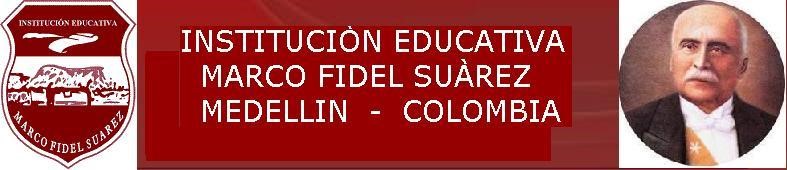 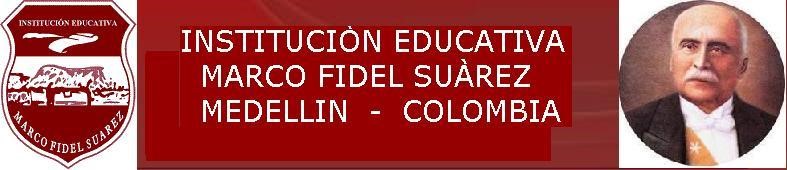 AREA: 		ÉTICA Y VALORES CICLO:		1PERÍODO: 	1GRADO: 		PRIMERO OBJETIVO DEL GRADO:   Identificar el valor del ser, para reafirmar la auto imagen y la auto estima.EVALUACIÓNAREA: 		ÉTICA Y VALORES CICLO:		1PERÍODO: 	2GRADO: 		PRIMERO OBJETIVO DEL GRADO:   Identificar el valor del ser, para reafirmar la auto imagen y la auto estima.EVALUACIÓNAREA: 		ÉTICA Y VALORES CICLO:		1PERÍODO: 	3GRADO: 		PRIMERO OBJETIVO DEL GRADO:   Identificar el valor del ser, para reafirmar la auto imagen y la auto estima.Adecuaciones curricularesSe planearán actividades de acuerdo con las necesidades individuales de los estudiantes, involucrando a la familiaAREA: 		ÉTICA Y VALORES CICLO:		1PERÍODO: 	4GRADO: 		PRIMERO OBJETIVO DEL GRADO:   Identificar el valor del ser, para reafirmar la auto imagen y la auto estima.DERECHOS BÁSICOS DE APRENDIZAJEProyecta por medio de sus relaciones interpersonales la conciencia, confianza y valoración de sí mismo.Reconoce los derechos y deberes de los niños y las niñas en la construcción de normas que facilitan la convivencia. Reconoce el Manual de convivencia institucional como instrumento que ayuda al entendimiento de las normas necesarias para vivir en armonía.   Comprende su individualidad para interrelacionarse consigo mismo, con el otro y con su entorno. MATRIZ DE REFERECIACOMPONENTE PRAGMÁTICO Da cuenta de las estrategias discursivas pertinentes y adecuadas al propósito de producción de un texto, en una situación de comunicación particular.Prevé el rol que debe cumplir como enunciador, el propósito y el posible enunciatario del texto, atendiendo a las necesidades de la situación comunicativa.Reconoce elementos implícitos de la situación comunicativa del texto.Reconoce información explícita de la situación de comunicación.COMPONENTE SEMÁNTICO Comprende los mecanismos de uso y control que permiten regular el desarrollo de un tema en un texto, dada la situación de comunicación particular.Da cuenta de las ideas, tópicos o líneas de desarrollo que debe seguir un texto, de acuerdo al tema propuesto en la situación de comunicación.COMPONENTE SINTÁCTICO Prevé el plan textual.PERIODO1PREGUNTAS PROBLEMATIZADORAS  Y EJES CURRICULARES¿Quién soy yo y cómo asumo mis propias responsabilidades?Noción de normaImportancia de los deberes   y derechos. Manual de convivencia.: Normas de convivencia, deberes y derechos de los niños. Convivencia armónica a partir del respeto y la valoración de las diferencias, para generar personas tolerantes y pacíficas. TIEMPO Horas SEMANALES 1TIEMPO Horas SEMANALES 1TIEMPO Horas SEMANALES 1COMPETENCIAS: habilidades y capacidades que el estudiante debe desarrollar autonomía, axiología, desarrollo inter e intra personal, relación con la trascendencia, creatividad, competencias ciudadanas, pensamiento crítico-reflexivo COMPETENCIAS: habilidades y capacidades que el estudiante debe desarrollar autonomía, axiología, desarrollo inter e intra personal, relación con la trascendencia, creatividad, competencias ciudadanas, pensamiento crítico-reflexivo COMPETENCIAS: habilidades y capacidades que el estudiante debe desarrollar autonomía, axiología, desarrollo inter e intra personal, relación con la trascendencia, creatividad, competencias ciudadanas, pensamiento crítico-reflexivo COMPETENCIAS: habilidades y capacidades que el estudiante debe desarrollar autonomía, axiología, desarrollo inter e intra personal, relación con la trascendencia, creatividad, competencias ciudadanas, pensamiento crítico-reflexivo COMPETENCIAS: habilidades y capacidades que el estudiante debe desarrollar autonomía, axiología, desarrollo inter e intra personal, relación con la trascendencia, creatividad, competencias ciudadanas, pensamiento crítico-reflexivo Semanas 10Semanas 10Semanas 10ESTANDARES:  Conoce su individualidad para interrelacionarse consigo mismo, con el otro y con su entorno. Identifica  el valor del respeto como base fundamental  en sus relaciones consigo mismo, con el otro y con su entorno. Reconoce  la pluralidad de las formas de vida que existen a su alrededor. Identifica las funciones desempeñadas por los miembros de un grupo dado ESTANDARES:  Conoce su individualidad para interrelacionarse consigo mismo, con el otro y con su entorno. Identifica  el valor del respeto como base fundamental  en sus relaciones consigo mismo, con el otro y con su entorno. Reconoce  la pluralidad de las formas de vida que existen a su alrededor. Identifica las funciones desempeñadas por los miembros de un grupo dado ESTANDARES:  Conoce su individualidad para interrelacionarse consigo mismo, con el otro y con su entorno. Identifica  el valor del respeto como base fundamental  en sus relaciones consigo mismo, con el otro y con su entorno. Reconoce  la pluralidad de las formas de vida que existen a su alrededor. Identifica las funciones desempeñadas por los miembros de un grupo dado ESTANDARES:  Conoce su individualidad para interrelacionarse consigo mismo, con el otro y con su entorno. Identifica  el valor del respeto como base fundamental  en sus relaciones consigo mismo, con el otro y con su entorno. Reconoce  la pluralidad de las formas de vida que existen a su alrededor. Identifica las funciones desempeñadas por los miembros de un grupo dado ESTANDARES:  Conoce su individualidad para interrelacionarse consigo mismo, con el otro y con su entorno. Identifica  el valor del respeto como base fundamental  en sus relaciones consigo mismo, con el otro y con su entorno. Reconoce  la pluralidad de las formas de vida que existen a su alrededor. Identifica las funciones desempeñadas por los miembros de un grupo dado INDICADORES:Identificación de la importancia del respeto hacia las personas con quien comparte en el diario vivir.   Reconocimiento de las normas que ayudan a promover el buen trato en la vida familiar y escolar.  Realización oportuna de  las actividades de clase: talleres, fichas, juegos, entre otros.  Participación activa en todas las actividades propuestas en clase.    INDICADORES:Identificación de la importancia del respeto hacia las personas con quien comparte en el diario vivir.   Reconocimiento de las normas que ayudan a promover el buen trato en la vida familiar y escolar.  Realización oportuna de  las actividades de clase: talleres, fichas, juegos, entre otros.  Participación activa en todas las actividades propuestas en clase.    INDICADORES:Identificación de la importancia del respeto hacia las personas con quien comparte en el diario vivir.   Reconocimiento de las normas que ayudan a promover el buen trato en la vida familiar y escolar.  Realización oportuna de  las actividades de clase: talleres, fichas, juegos, entre otros.  Participación activa en todas las actividades propuestas en clase.    INDICADORES:Identificación de la importancia del respeto hacia las personas con quien comparte en el diario vivir.   Reconocimiento de las normas que ayudan a promover el buen trato en la vida familiar y escolar.  Realización oportuna de  las actividades de clase: talleres, fichas, juegos, entre otros.  Participación activa en todas las actividades propuestas en clase.    INDICADORES:Identificación de la importancia del respeto hacia las personas con quien comparte en el diario vivir.   Reconocimiento de las normas que ayudan a promover el buen trato en la vida familiar y escolar.  Realización oportuna de  las actividades de clase: talleres, fichas, juegos, entre otros.  Participación activa en todas las actividades propuestas en clase.    INDICADORES:Identificación de la importancia del respeto hacia las personas con quien comparte en el diario vivir.   Reconocimiento de las normas que ayudan a promover el buen trato en la vida familiar y escolar.  Realización oportuna de  las actividades de clase: talleres, fichas, juegos, entre otros.  Participación activa en todas las actividades propuestas en clase.    CONTENIDOS Concepto de personaAmor propio y hacia los demásManual de convivenciaDerechos y deberes de los estudiantesCONTENIDOS Concepto de personaAmor propio y hacia los demásManual de convivenciaDerechos y deberes de los estudiantesCONTENIDOS Concepto de personaAmor propio y hacia los demásManual de convivenciaDerechos y deberes de los estudiantesCONTENIDOS Concepto de personaAmor propio y hacia los demásManual de convivenciaDerechos y deberes de los estudiantesCONTENIDOS Concepto de personaAmor propio y hacia los demásManual de convivenciaDerechos y deberes de los estudiantesCONTENIDOS Concepto de personaAmor propio y hacia los demásManual de convivenciaDerechos y deberes de los estudiantesCONTENIDOS Concepto de personaAmor propio y hacia los demásManual de convivenciaDerechos y deberes de los estudiantesCONTENIDOS Concepto de personaAmor propio y hacia los demásManual de convivenciaDerechos y deberes de los estudiantesCONCEPTUAL CONCEPTUAL CONCEPTUAL CONCEPTUAL PROCEDIMENTAL PROCEDIMENTAL ACTITUDINAL ACTITUDINAL Comprendo el significado del concepto persona y reconocerse como un ser único, valioso e individual, con capacidad para amarse y amar a Los demás. Comprendo el significado del concepto persona y reconocerse como un ser único, valioso e individual, con capacidad para amarse y amar a Los demás. Comprendo el significado del concepto persona y reconocerse como un ser único, valioso e individual, con capacidad para amarse y amar a Los demás. Comprendo el significado del concepto persona y reconocerse como un ser único, valioso e individual, con capacidad para amarse y amar a Los demás. -Aplica normas de convivencia. -Usa el manual de convivencia. -Descubre en forma gráfica los deberes y derechos de los niños. -Descubre situaciones significativas, través de la lectura de cuentos e historias-Aplica normas de convivencia. -Usa el manual de convivencia. -Descubre en forma gráfica los deberes y derechos de los niños. -Descubre situaciones significativas, través de la lectura de cuentos e historiasApreciar en forma adecuada su entorno. •Apreciar las normas de convivencia. •Demuestra la cortesía. •Proyectar deberes, comprometiendo sus acciones •Apreciar la importancia del valor de las normas y los acuerdos para la convivencia en la familia, en el medio escolar y en otras situaciones.Apreciar en forma adecuada su entorno. •Apreciar las normas de convivencia. •Demuestra la cortesía. •Proyectar deberes, comprometiendo sus acciones •Apreciar la importancia del valor de las normas y los acuerdos para la convivencia en la familia, en el medio escolar y en otras situaciones.METODOLOGIA METODOLOGIA METODOLOGIA METODOLOGIA RECURSOS RECURSOS ACTIVIDADES En la Institución Educativa Marco Fidel Suarez el área de ética y valores en primaria parten del planteamiento de un tema a partir de una lectura de una noticia, reflexión, imágenes  o dibujos de textos sobres  situaciones concretas de su vida cotidiana, promoviendo en los estudiantes aprendizajes significativos para que expresen sus opiniones, propongan alternativas de solución a situaciones de conflicto escolar, familiar y social. Utilizando los medios tecnológicos al alcance, se promueve la consulta y la visualización de formas de convivencia detectando los valores del respeto y  tolerancia.  El  compañerismo y la participación dinámica en eventos de recreación, deportes, y cívicos que  promuevan los valores de buen trato  y dialogo, fortaleciendo el crecimiento personal y haciendo vivenciales las normas de comportamiento escolar, familiar y social. En la Institución Educativa Marco Fidel Suarez el área de ética y valores en primaria parten del planteamiento de un tema a partir de una lectura de una noticia, reflexión, imágenes  o dibujos de textos sobres  situaciones concretas de su vida cotidiana, promoviendo en los estudiantes aprendizajes significativos para que expresen sus opiniones, propongan alternativas de solución a situaciones de conflicto escolar, familiar y social. Utilizando los medios tecnológicos al alcance, se promueve la consulta y la visualización de formas de convivencia detectando los valores del respeto y  tolerancia.  El  compañerismo y la participación dinámica en eventos de recreación, deportes, y cívicos que  promuevan los valores de buen trato  y dialogo, fortaleciendo el crecimiento personal y haciendo vivenciales las normas de comportamiento escolar, familiar y social. En la Institución Educativa Marco Fidel Suarez el área de ética y valores en primaria parten del planteamiento de un tema a partir de una lectura de una noticia, reflexión, imágenes  o dibujos de textos sobres  situaciones concretas de su vida cotidiana, promoviendo en los estudiantes aprendizajes significativos para que expresen sus opiniones, propongan alternativas de solución a situaciones de conflicto escolar, familiar y social. Utilizando los medios tecnológicos al alcance, se promueve la consulta y la visualización de formas de convivencia detectando los valores del respeto y  tolerancia.  El  compañerismo y la participación dinámica en eventos de recreación, deportes, y cívicos que  promuevan los valores de buen trato  y dialogo, fortaleciendo el crecimiento personal y haciendo vivenciales las normas de comportamiento escolar, familiar y social. En la Institución Educativa Marco Fidel Suarez el área de ética y valores en primaria parten del planteamiento de un tema a partir de una lectura de una noticia, reflexión, imágenes  o dibujos de textos sobres  situaciones concretas de su vida cotidiana, promoviendo en los estudiantes aprendizajes significativos para que expresen sus opiniones, propongan alternativas de solución a situaciones de conflicto escolar, familiar y social. Utilizando los medios tecnológicos al alcance, se promueve la consulta y la visualización de formas de convivencia detectando los valores del respeto y  tolerancia.  El  compañerismo y la participación dinámica en eventos de recreación, deportes, y cívicos que  promuevan los valores de buen trato  y dialogo, fortaleciendo el crecimiento personal y haciendo vivenciales las normas de comportamiento escolar, familiar y social. .  Guías de aprendizaje. Libretas de apuntes Libros de lectura Sala de informática Videos CD y DVD. Folletos. Plegables. Grabadora. Televisión...  Guías de aprendizaje. Libretas de apuntes Libros de lectura Sala de informática Videos CD y DVD. Folletos. Plegables. Grabadora. Televisión..Ejercicios en los cuadernos y tablero. Concursos Juegos lógicos. Trabajo individual Trabajo cooperativo Monitorias Carteleras Consultas Lectura del manual de Convivencia. Folletos. Elabora normas de convivencia. Realiza actividades individuales al interior del aula de clase. CRITERIO PROCESO PROCEDIMIENTO FRECUENCIA Planteamiento de problemas:Exploración de significados:Aprendizaje en equipos y trabajo colaborativoTalleres Simulación y juegoPlanes de apoyoTrabajo en equipo- Juegos lúdicos y didácticosActividades que conlleven al análisis de situaciones “problema” dentro del hogar y la resolución  pacífica de los conflictos familiares.Trabajo Colectivo                  Participación democrática Compartir experienciasConstrucción  de normas colectivas.                                Análisis de casos     Retroalimentación            Diálogos  Actividades de auto reconocimientoObservación, cuestionarios escritos, pruebas orales y escritas, participación en actividades, informes escritos y orales sobre consultas e investigaciones.          Se realizará un seguimiento con una valoración del 90%, correspondiente a diferentes estrategias cualitativas. El seguimiento por parte del  profesor(a), debe hacerse llevando un registro de la información que arroja el acto evaluativo, este permite tener una memoria escrita del proceso y de las fortalezas y dificultades del estudiante. El dialogo con el estudiante, padres de familia y acudiente, permitirá al estudiante tomar conciencia sobre sus avances y dificultades; la presentación oportuna de tareas, talleres, la participación en actividades individuales y en equipo proyectaran una sana convivencia.  Se realizara una autoevaluación con un valor del 10% en cada periodo. Para los(as) estudiantes que presentan Necesidades Educativas Especiales; se implementaran adaptaciones para evaluar las competencias de estos estudiantes. La evaluación es un proceso permanente y continúo. Se harán por periodo académico, un mínimo de 6 valoraciones  correspondientes a diferentes estrategias evaluativas. Al finalizar el periodo se hará con cada estudiante la autoevaluación que equivale al 25% permitiendo la reflexión y el compromiso para superar los desempeños bajos. Con los informes de los 3 primeros periodos, se entregaran las actividades de apoyo respectivas y se evaluaran en la segunda semana del siguiente periodo. 15 días antes de finalizar el cuarto periodo se hará entrega de las actividades de los planes de apoyo que se requieran, para superar la valoración del nivel de desempeño bajo. AL finalizar cada semestre se practicara una evaluación tipo SABER.OBSERVACIONES:Adecuaciones curriculares: Se planearán actividades de acuerdo con las necesidades individuales de los estudiantes, involucrando a la familia.DERECHOS BÁSICOS DE APRENDIZAJEReconoce los derechos y deberes de los niños y las niñas en la construcción de normas que facilitan la convivencia. Ayuda al entendimiento de las normas necesarias para vivir en armonía.  Trabaja en la convivencia armónica a partir del respeto y la valoración de las diferencias.Identifica los valores y principios existentes que ayudan a fortalecer las relaciones interpersonales.MATRIZ DE REFERECIACOMPONENTE PRAGMÁTICO Da cuenta de las estrategias discursivas pertinentes y adecuadas al propósito de producción de un texto, en una situación de comunicación particular.Prevé el rol que debe cumplir como enunciador, el propósito y el posible enunciatario del texto, atendiendo a las necesidades de la situación comunicativa.Reconoce elementos implícitos de la situación comunicativa del texto.Reconoce información explícita de la situación de comunicación.COMPONENTE SEMÁNTICO Comprende los mecanismos de uso y control que permiten regular el desarrollo de un tema en un texto, dada la situación de comunicación particular.Da cuenta de las ideas, tópicos o líneas de desarrollo que debe seguir un texto, de acuerdo al tema propuesto en la situación de comunicación.COMPONENTE SINTÁCTICO Prevé el plan textual.PERIODO 2PREGUNTAS PROBLEMATIZADORAS  Y EJES CURRICULARES¿En qué me diferencio de los miembros de mi entorno?Conocer el mundo que lo rodea.  Conocimiento del entorno.  Concepto de comportamiento.  Diferencia los actos adecuados e inadecuados en el comportamiento de las personas. TIEMPO Horas SEMANALES 1COMPETENCIAS: habilidades y capacidades que el estudiante debe  desarrollar Autonomía, axiología, relaciones intra e inter personal, relaciones con la trascendencia, pensamiento crítico reflexivo, competencias sociales y ciudadanas.  COMPETENCIAS: habilidades y capacidades que el estudiante debe  desarrollar Autonomía, axiología, relaciones intra e inter personal, relaciones con la trascendencia, pensamiento crítico reflexivo, competencias sociales y ciudadanas.  COMPETENCIAS: habilidades y capacidades que el estudiante debe  desarrollar Autonomía, axiología, relaciones intra e inter personal, relaciones con la trascendencia, pensamiento crítico reflexivo, competencias sociales y ciudadanas.  Semanas 10ESTANDARES:   Describe sus fortalezas y debilidades en relación con el otro. Y con su entorno.  Demuestra en sus relaciones el valor del respeto por sí mismo, el otro y su entorno.  Compara distintas opciones de vida existentes en su contexto. Compara distintas opciones de vida existentes en su contexto. Crea Juegos de roles. ESTANDARES:   Describe sus fortalezas y debilidades en relación con el otro. Y con su entorno.  Demuestra en sus relaciones el valor del respeto por sí mismo, el otro y su entorno.  Compara distintas opciones de vida existentes en su contexto. Compara distintas opciones de vida existentes en su contexto. Crea Juegos de roles. ESTANDARES:   Describe sus fortalezas y debilidades en relación con el otro. Y con su entorno.  Demuestra en sus relaciones el valor del respeto por sí mismo, el otro y su entorno.  Compara distintas opciones de vida existentes en su contexto. Compara distintas opciones de vida existentes en su contexto. Crea Juegos de roles. INDICADORES Identificación de las normas de comportamiento adecuadas que facilitan la convivencia escolar.   Diferenciación de los actos adecuados e inadecuados en el comportamiento de las personas. Reconocimiento de los valores que se desarrollan en las relaciones con los demás. Identificación de las relaciones de respeto y tolerancia consigo mismo y con los demás. INDICADORES Identificación de las normas de comportamiento adecuadas que facilitan la convivencia escolar.   Diferenciación de los actos adecuados e inadecuados en el comportamiento de las personas. Reconocimiento de los valores que se desarrollan en las relaciones con los demás. Identificación de las relaciones de respeto y tolerancia consigo mismo y con los demás. INDICADORES Identificación de las normas de comportamiento adecuadas que facilitan la convivencia escolar.   Diferenciación de los actos adecuados e inadecuados en el comportamiento de las personas. Reconocimiento de los valores que se desarrollan en las relaciones con los demás. Identificación de las relaciones de respeto y tolerancia consigo mismo y con los demás. CONTENIDOS Normas de convivenciaRespeto y valoración de las diferenciasToleranciaValores en la relación con los otrosCONTENIDOS Normas de convivenciaRespeto y valoración de las diferenciasToleranciaValores en la relación con los otrosCONTENIDOS Normas de convivenciaRespeto y valoración de las diferenciasToleranciaValores en la relación con los otrosCONTENIDOS Normas de convivenciaRespeto y valoración de las diferenciasToleranciaValores en la relación con los otrosCONCEPTUAL CONCEPTUAL PROCEDIMENTAL ACTITUDINAL Construir una convivencia armónica a partir del respeto y la valoración de las diferencias, para generar personas tolerantes y pacíficas. Construir una convivencia armónica a partir del respeto y la valoración de las diferencias, para generar personas tolerantes y pacíficas.  Realiza una exposición sobre las normas en diferentes espacios. Clasifica normas establecidas dentro del grupo. Nombra la importancia de los valores en su relación con los demás Conversatorios.- Buscar su bienestar y el de los demás. Practicar actitudes de respeto. Demostrar 	actitudes 	de agradecimiento. Aplicar normas de comportamiento en su actuar diario. Reconocer que es un sujeto en la sociedad. Practicar las normas de cortesía. METODOLOGIA METODOLOGIA METODOLOGIA RECURSOS ACTIVIDADES En la Institución Educativa Marco Fidel Suarez el área de ética y valores en primaria parten del planteamiento de un tema a partir de una lectura de una noticia, reflexión, imágenes  o dibujos de textos sobres  situaciones concretas de su vida cotidiana, promoviendo en los estudiantes aprendizajes significativos para que expresen sus opiniones, propongan alternativas de solución a situaciones de conflicto escolar, familiar y social. Utilizando los medios tecnológicos al alcance, se promueve la consulta y la visualización de formas de convivencia detectando los valores del respeto y  tolerancia.  El  compañerismo y la participación dinámica en eventos de recreación, deportes, y cívicos que  promuevan los valores de buen trato  y dialogo, fortaleciendo el crecimiento personal y haciendo vivenciales las normas de comportamiento escolar, familiar y social. En la Institución Educativa Marco Fidel Suarez el área de ética y valores en primaria parten del planteamiento de un tema a partir de una lectura de una noticia, reflexión, imágenes  o dibujos de textos sobres  situaciones concretas de su vida cotidiana, promoviendo en los estudiantes aprendizajes significativos para que expresen sus opiniones, propongan alternativas de solución a situaciones de conflicto escolar, familiar y social. Utilizando los medios tecnológicos al alcance, se promueve la consulta y la visualización de formas de convivencia detectando los valores del respeto y  tolerancia.  El  compañerismo y la participación dinámica en eventos de recreación, deportes, y cívicos que  promuevan los valores de buen trato  y dialogo, fortaleciendo el crecimiento personal y haciendo vivenciales las normas de comportamiento escolar, familiar y social. En la Institución Educativa Marco Fidel Suarez el área de ética y valores en primaria parten del planteamiento de un tema a partir de una lectura de una noticia, reflexión, imágenes  o dibujos de textos sobres  situaciones concretas de su vida cotidiana, promoviendo en los estudiantes aprendizajes significativos para que expresen sus opiniones, propongan alternativas de solución a situaciones de conflicto escolar, familiar y social. Utilizando los medios tecnológicos al alcance, se promueve la consulta y la visualización de formas de convivencia detectando los valores del respeto y  tolerancia.  El  compañerismo y la participación dinámica en eventos de recreación, deportes, y cívicos que  promuevan los valores de buen trato  y dialogo, fortaleciendo el crecimiento personal y haciendo vivenciales las normas de comportamiento escolar, familiar y social. Guías de aprendizaje. Libretas de apuntes. Libros de lectura. sala de informática Videos CD y DVD. Folletos. Plegables. Grabadora. Televisión. . Construcción de una convivencia armónica a partir del respeto y la valoración de las diferencias, para generar personas tolerantes y pacíficas Reconoce los deberes y derechos de los niños. Identifica la noción de norma. Identifica la importancia de los deberes y derechos. Lectura del manual de convivencia. Participa en la elaboración de normas de convivencia . CRITERIO PROCESO PROCEDIMIENTO FRECUENCIA Planteamiento de problemas:Exploración de significados:Aprendizaje en equipos y trabajo colaborativoTalleres Simulación y juegoPlanes de apoyoTrabajo en equipo- juegos lúdicos y didácticos. Actividades que conlleven al análisis de situaciones “problema” dentro del hogar y la resolución pacífica de los conflictos familiares. Trabajo colectivo.Participación democrática. Compartir experiencias Construcción de normas colectivas. El análisis de casos. Retroalimentación. Diálogos. Actividades de auto reconocimiento. Observación, cuestionarios escritos, pruebas orales y escritas, participación en actividades informes escritos y orales sobre  consultas e investigaciones.  realizara un seguimiento con una valoración del 90%, correspondiente a diferentes estrategias cualitativas. El seguimiento por parte del profesor (a), debe hacerse llevando un registro de la información que arroja el acto evaluativo, este permite tener una memoria escrita del proceso y de las fortalezas y dificultades del estudiante. El dialogo con el estudiante, padres de familia y acudiente, permitirá al estudiante tomar conciencia sobre sus avances y dificultades; la presentación oportuna de tareas, talleres la participación en actividades individuales y en equipo proyectaran una sana convivencia. Se realizara una autoevaluación con un valor del 10% en cada periodo. Para los (as) estudiantes que presentan Necesidades Educativas Especiales se implementaran adaptaciones para evaluar suscompetencias.La evaluación es un proceso permanente y continúo. Se harán por periodo académico, un mínimo de 6 valoraciones correspondientes a diferentes estrategias evaluativas. Al finalizar el período se hará con cada estudiante la auto evaluación que equivale al 25 %, permitiendo la reflexión y el compromiso para superar los desempeños bajos. Con los informes de los tres primeros periodos, se entregarán las actividades de apoyo respectivas y se evaluarán en la segunda semana del siguiente periodo. 15 días antes de finalizar el cuarto periodo se hará entrega de las actividades de los planes de apoyo. Que se requieran, para superar la valoración del nivel de desempeño bajo.  Al finalizar cada semestre se practicara una evaluación tipo SABEROBSERVACIONES:  OBSERVACIONES:  OBSERVACIONES:  OBSERVACIONES:  Adecuaciones curriculares: Se planearán actividades de acuerdo con las necesidades individuales de los estudiantes, involucrando a la familia.DERECHOS BÁSICOS DE APRENDIZAJETrabaja en la convivencia armónica a partir del respeto y la valoración de las diferencias. Identifica la pluralidad de las formas de vida que existen a su alrededor. Reconoce los derechos y deberes de los niños y las niñas en la construcción de normas que facilitan la convivencia. Proyecta por medio de sus relaciones interpersonales la conciencia, confianza y valoración de sí mismo.MATRIZ DE REFERECIACOMPONENTE PRAGMÁTICO Da cuenta de las estrategias discursivas pertinentes y adecuadas al propósito de producción de un texto, en una situación de comunicación particular.Prevé el rol que debe cumplir como enunciador, el propósito y el posible enunciatario del texto, atendiendo a las necesidades de la situación comunicativa.Reconoce elementos implícitos de la situación comunicativa del texto.Reconoce información explícita de la situación de comunicación.COMPONENTE SEMÁNTICO Comprende los mecanismos de uso y control que permiten regular el desarrollo de un tema en un texto, dada la situación de comunicación particular.Da cuenta de las ideas, tópicos o líneas de desarrollo que debe seguir un texto, de acuerdo al tema propuesto en la situación de comunicación.COMPONENTE SINTÁCTICO Prevé el plan textual.PERIODO 3PREGUNTAS PROBLEMATIZADORAS Y EJES CURRICULARES¿Cómo me siento cuando mis superiores me dicen no?Concepto de norma.  Conocimiento de la importancia del valor del respeto.  Reconoce diferentes valores en la interacción con los demás.  Reconoce la diversidad entre pares. TIEMPO Horas SEMANALES 1COMPETENCIAS: habilidades y capacidades que el estudiante debe  desarrollar Autonomía, axiología, relaciones intra e inter personal, relaciones con la trascendencia, pensamiento crítico reflexivo, competencias sociales y ciudadanas,.Semanas 10ESTANDARES:  Valora su individualidad desde sus fortalezas en la relación con los otros. Demuestra actitudes de respeto consigo mismo con el otro y con el entorno. Muestra seguridad frente a figuras de Autoridad y poder.Valora la vida en todas sus manifestaciones.Descubre los estados de ánimo, temores, alegrías y esperanzas del otro. Elige participar activamente en juegos de roles. Aprecia las normas básicas del manual de convivencia y comportamiento en espacios públicos.  INDICADORES: Interpretación de las actitudes de respeto y cariño que las demás personas le ofrecen.  reconocimiento de las reglas básicas del dialogo con los demás.Identificación de las acciones que demuestran amor por toda forma de vida existente. Reconocimiento de la diversidad como oportunidad de crecimiento personal. CONTENIDOS El valor de la vidaNormas de comportamiento institucionales y socialesValor del amor mutuoConcepto de diversidadCONTENIDOS El valor de la vidaNormas de comportamiento institucionales y socialesValor del amor mutuoConcepto de diversidadCONCEPTUAL PROCEDIMENTAL ACTITUDINAL . Comprender la vida como una posibilidad de ser y dejar ser a Los demás. . Reconoce la importancia de la aplicación de la normal dentro del aula. Elaboración de normas a nivel grupal. Representa por medio de dibujos algunas normas de comportamiento. Expresa por medio de sus actos la buena relación con los demás. Comparación de situaciones Significativas. Lectura de cuentos Aplicar las normas dentro del aula. Demostrar con su comportamiento la interiorización de la norma. Demostrar valores en la relación con los demás Practicar los valores en su relación con los compañeros. Crear situaciones donde practica el valor del amor consigo mismo y con los demás. Aceptar la diferencia entre pares. METODOLOGIA RECURSOS ACTIVIDADES Partiendo del planteamiento de un tema a partir de una lectura de una noticia, reflexión, imágenes  o dibujos de textos sobres  situaciones concretas de su vida cotidiana, promoviendo en los estudiantes aprendizajes significativos para que expresen sus opiniones, propongan  alternativas de solución a situaciones de conflicto escolar, familiar y social. Utilizando los medios tecnológicos al alcance, se promueve la consulta y la visualización de formas de convivencia detectando los valores del respeto y  tolerancia.  El compañerismo y la participación dinámica en eventos de recreación, deportes, y cívicos que  promuevan los valores de buen trato  y dialogo, fortaleciendo el crecimiento personal y haciendo vivenciales las normas sociales. Guías de aprendizaje. Libretas de apuntes. Libros de lectura.Sala de informática Videos CD y DVD. Folletos. Plegables. Grabadora. Televisión. Construcción de una convivencia armónica a partir del respeto y la valoración de las diferencias, para generar personas tolerantes y pacíficas. Reconoce los deberes y derechos de los niños. Identifica la noción de norma. Identifica la importancia de los deberes y derechos. Lectura del manual de convivencia. Participa en la elaboración de normas de convivenciaEVALUACIÓN EVALUACIÓN EVALUACIÓN EVALUACIÓN CRITERIO PROCESO PROCEDIMIENTO FRECUENCIA Planteamiento de problemas Exploración de significados Aprendizaje en equipos y trabajo colaborativo Talleres Simulación y juego Planes de apoyo. Trabajo en equipo- juegos lúdicos y didácticos. Actividades que conlleven al análisis de situaciones “problema” dentro del hogar y la resolución pacífica de los conflictos familiares. Trabajo colectivo. Participación democrática. Compartir experiencias  Construcción de normas colectivas  El análisis de casos Retroalimentación Diálogos Actividades de auto reconocimiento. Se realizara un seguimiento con una valoración del 90%, correspondiente a diferentes estrategias cualitativas. El seguimiento por parte del profesor(a), debe hacerse llevando un registro de la información que arroja el acto evaluativo, este permite tener una memoria escrita del proceso y de las fortalezas y dificultades del estudiante. El dialogo con el estudiante, padres de familia y acudiente, permitirá al estudiante tomar conciencia sobre sus avances y dificultades; la presentación oportuna de tareas, talleres, la participación en actividades individuales y en equipo proyectaran una sana convivencia. Se realizara una autoevaluación con un valor del 10% en cada periodo. Para los(as) estudiantes que presentan 	Necesidades Educativas 	Especiales; 	se implementaran adaptaciones para evaluar las competencias de estos estudiantes.La evaluación es un proceso permanente y continúo. Se harán por periodo académico, un mínimo de 6 valoraciones correspondientes a diferentes estrategias evaluativas. Al finalizar el período se hará con cada estudiante la auto evaluación que equivale al 25 %, permitiendo la reflexión y el compromiso para superar los desempeños bajos. Con los informes de los tres primeros periodos, se entregarán las actividades de apoyo respectivas y se evaluarán en la segunda semana del siguiente periodo. 15 días antes de finalizar el cuarto  periodo se hará entrega de las actividades de los planes de apoyo que se requieran, para superar la valoración del nivel de desempeño bajo. Evaluación tipo prueba saber semestral. OBSERVACIONES: OBSERVACIONES: OBSERVACIONES: OBSERVACIONES: NIVELACIÓNAPOYOSUPERACIÓNIndagación de saberes previos.  Profundización de temas planteados en el área. Prueba diagnóstica. Presentación de bibliografías que posibilite  la profundización en los temas.  Consultar temas afines a conceptos relacionados. Talleres de actividades individuales y grupales. Ejercicios prácticos (dialogo, preguntas reflexivas etc.)  Elaboración de talleres. Lecturas mensaje y reflexión. Apoyo familiar  para desarrollar actividades que se han programado en días anteriores.  Presentación de todas las actividades que dejo pendiente o que no realizó durante el período escolar.Jerarquizar  los valores a través de carteleras. Trabajo en equipo  con apoyo del  niño monitor para realizar fichas de  acuerdo al tema enseñado.DERECHOS BÁSICOS DE APRENDIZAJEComprende que el cumplimiento de normas es indispensable para mejorar la convivencia familiar, escolar y social.  Proyecta su vida, construye sueños y metas y trabaja   por ello. Participa en la construcción de normas que contribuyen a mejorar las relaciones con los demás.Trabaja en la convivencia armónica a partir del respeto y la valoración de las diferencias. MATRIZ DE REFERECIACOMPONENTE PRAGMÁTICO Da cuenta de las estrategias discursivas pertinentes y adecuadas al propósito de producción de un texto, en una situación de comunicación particular.Prevé el rol que debe cumplir como enunciador, el propósito y el posible enunciatario del texto, atendiendo a las necesidades de la situación comunicativa.Reconoce elementos implícitos de la situación comunicativa del texto.Reconoce información explícita de la situación de comunicación.COMPONENTE SEMÁNTICO Comprende los mecanismos de uso y control que permiten regular el desarrollo de un tema en un texto, dada la situación de comunicación particular.Da cuenta de las ideas, tópicos o líneas de desarrollo que debe seguir un texto, de acuerdo al tema propuesto en la situación de comunicación.COMPONENTE SINTÁCTICO Prevé el plan textual.PERIODO4PREGUNTAS PROBLEMATIZADORAS  Y EJES CURRICULARES¿Cómo sería la vida de las personas si viviéramos sin respetar las normas?Construye una convivencia armónica a partir del respeto.  Reconoce las normas básicas para el diálogo con el otro.  Compara los diferentes roles, oficios y profesiones en su núcleo familiar.  TIEMPO Horas SEMANALES 1COMPETENCIAS: habilidades y capacidades que el estudiante debe  desarrollar  Autonomía, axiología, relaciones intra e inter personal, relaciones con la trascendencia, pensamiento crítico reflexivo, competencias sociales y ciudadanas. Semanas 10ESTANDARES:    Acepta la diferencia en su relación con el otro y con su entorno.  Se interesa en conocer sus propios sentimientos y los que pueden sentir las  demás personas.  Asume con tranquilidad y respeto la crítica de los demás.Muestra seguridad  y posiciones autónomas frente  a las que  provienen de figuras de Autoridad y poder. Valora su individualidad   desde sus fortalezas en la relación con los otros.INDICADORES:  Interiorización y cumplimiento de la norma dentro y fuera del aula.   Identificación de los actos que fortalecen las buenas   relaciones con los demás.  Realización oportuna de las actividades de clase: talleres, fichas, juegos, entre otros.  Participación activa en todas las actividades propuestas en clase.La familiaAcuerdos básicos en el aulaProyecto de vidaLos roles en la familiaLa familiaAcuerdos básicos en el aulaProyecto de vidaLos roles en la familiaCONTENIDOS CONTENIDOS CONCEPTUAL CONCEPTUAL PROCEDIMENTAL PROCEDIMENTAL ACTITUDINAL ACTITUDINAL Reconozco el valor de las normas y los acuerdos para la convivencia en la familia, en el medio escolar y en otras Situaciones. Participo en mi contexto cercano (con mi familia y compañeros) en la construcción de acuerdos básicos sobre normas para el logro de metas Comunes y las cumplo. Reconozco el valor de las normas y los acuerdos para la convivencia en la familia, en el medio escolar y en otras Situaciones. Participo en mi contexto cercano (con mi familia y compañeros) en la construcción de acuerdos básicos sobre normas para el logro de metas Comunes y las cumplo. Expresa por medio de Conversatorios algunas normas en la vida escolar y familiar. Elabora carteleras en las cuales demuestra la convivencia. Representa asimilación de normas por medio de dibujos, Dramatizaciones y juegos de roles. Elaboración de su proyecto de vida. . Expresa por medio de Conversatorios algunas normas en la vida escolar y familiar. Elabora carteleras en las cuales demuestra la convivencia. Representa asimilación de normas por medio de dibujos, Dramatizaciones y juegos de roles. Elaboración de su proyecto de vida. . Asumir actitudes de respeto con sí mismo y con los demás y su entorno. Participar en diálogos donde se reflejan las normas básicas. Demostrar por medio de sus actos la Asimilación de normas en el hogar y en el aula. Disfrutar de los juegos de roles y profesiones de su núcleo familiar encaminados a la construcción de su proyecto de vida. Asumir actitudes de respeto con sí mismo y con los demás y su entorno. Participar en diálogos donde se reflejan las normas básicas. Demostrar por medio de sus actos la Asimilación de normas en el hogar y en el aula. Disfrutar de los juegos de roles y profesiones de su núcleo familiar encaminados a la construcción de su proyecto de vida. METODOLOGIA METODOLOGIA RECURSOS RECURSOS ACTIVIDADES ACTIVIDADES En la Institución Educativa Marco Fidel Suarez el área de ética y valores en primaria parten del planteamiento de un tema a partir de una lectura de una noticia, reflexión, imágenes  o dibujos de textos sobres  situaciones concretas de su vida cotidiana, promoviendo en los estudiantes aprendizajes significativos para que expresen sus opiniones, propongan alternativas de solución a situaciones de conflicto escolar, familiar y social. Utilizando los medios tecnológicos al alcance, se promueve la consulta y la visualización de formas de convivencia detectando los valores del respeto y  tolerancia.  El  compañerismo y la participación dinámica en eventos de recreación, deportes, y cívicos que  promuevan los valores de buen trato  y dialogo, fortaleciendo el crecimiento personal y haciendo vivenciales las normas de comportamiento escolar, familiar y social. En la Institución Educativa Marco Fidel Suarez el área de ética y valores en primaria parten del planteamiento de un tema a partir de una lectura de una noticia, reflexión, imágenes  o dibujos de textos sobres  situaciones concretas de su vida cotidiana, promoviendo en los estudiantes aprendizajes significativos para que expresen sus opiniones, propongan alternativas de solución a situaciones de conflicto escolar, familiar y social. Utilizando los medios tecnológicos al alcance, se promueve la consulta y la visualización de formas de convivencia detectando los valores del respeto y  tolerancia.  El  compañerismo y la participación dinámica en eventos de recreación, deportes, y cívicos que  promuevan los valores de buen trato  y dialogo, fortaleciendo el crecimiento personal y haciendo vivenciales las normas de comportamiento escolar, familiar y social. . Guías de aprendizaje. Libretas de apuntes. Libros de lectura. sala de informática Videos CD y DVD. Folletos. Plegables. Grabadora. Televisión. . Guías de aprendizaje. Libretas de apuntes. Libros de lectura. sala de informática Videos CD y DVD. Folletos. Plegables. Grabadora. Televisión. . Construcción de una convivencia armónica a partir del respeto y la valoración de las diferencias, para generar personas tolerantes y pacíficas Reconoce los deberes y derechos de los niños. Identifica la noción de norma. Identifica la importancia de los deberes y derechos. Lectura del manual de convivencia. Participa en la elaboración de normas de convivencia.  . Construcción de una convivencia armónica a partir del respeto y la valoración de las diferencias, para generar personas tolerantes y pacíficas Reconoce los deberes y derechos de los niños. Identifica la noción de norma. Identifica la importancia de los deberes y derechos. Lectura del manual de convivencia. Participa en la elaboración de normas de convivencia.  EVALUACIÓNEVALUACIÓNEVALUACIÓNEVALUACIÓNEVALUACIÓNCRITERIO PROCESO PROCESO PROCEDIMIENTO PROCEDIMIENTO FRECUENCIA                                     .       Planteamiento de problemas Exploración de significados Aprendizaje en equipos y trabajo colaborativo Talleres Simulación y juego Planes de apoyo.                              Verificación  de asistencia Trabajo en equipos y actividades colaborativas. Revisión de cuadernos y apuntes de clase. Revisión de tareas y actividades de aplicación  Trabajo en equipo- Juegos lúdicos y didácticos. Actividades que conlleven al análisis de situaciones “problema” dentro del hogar y la resolución pacífica de los conflictos familiares. Verificación  de asistencia Trabajo en equipos y actividades colaborativas. Revisión de cuadernos y apuntes de clase. Revisión de tareas y actividades de aplicación  Trabajo en equipo- Juegos lúdicos y didácticos. Actividades que conlleven al análisis de situaciones “problema” dentro del hogar y la resolución pacífica de los conflictos familiares. Se realizará un seguimiento con una valoración del 90%, correspondiente a diferentes estrategias cualitativas.              El seguimiento por parte del profesor(a), debe hacerse llevando un registro de la información que arroja el acto evaluativo, este permite tener una memoria escrita del proceso y de las fortalezas y dificultades del estudiante. El dialogo con el estudiante, padres de familia y acudiente, permitirá al estudiante tomar conciencia sobre sus avances y dificultades; la presentación oportuna de tareas, talleres, la participación en actividades individuales y en equipo proyectaran una sana Se realizará un seguimiento con una valoración del 90%, correspondiente a diferentes estrategias cualitativas.              El seguimiento por parte del profesor(a), debe hacerse llevando un registro de la información que arroja el acto evaluativo, este permite tener una memoria escrita del proceso y de las fortalezas y dificultades del estudiante. El dialogo con el estudiante, padres de familia y acudiente, permitirá al estudiante tomar conciencia sobre sus avances y dificultades; la presentación oportuna de tareas, talleres, la participación en actividades individuales y en equipo proyectaran una sana La evaluación es un proceso permanente y continúo. Se harán por periodo académico, un mínimo de 6 valoraciones correspondientes a diferentes estrategias evaluativas. Al finalizar el período se hará con cada estudiante la auto evaluación que equivale al 25 %, permitiendo la reflexión y el Compromiso para superar los desempeños bajos. Convivencia. Se realizara una autoevaluación con un valor del 10% en cada periodo. Para los(as) estudiantes que presentan Necesidades Educativas Especiales; se implementaran adaptaciones para evaluar las competencias de estos estudiantes.Con los informes de los tres primeros periodos, se entregarán las actividades de apoyo respectivas y se evaluarán en la segunda semana del siguiente periodo. 15 días antes de finalizar el cuarto  periodo se hará entrega de las actividades de los planes de apoyo que se requieran, para superar la valoración del nivel de desempeño bajo. Al finalizar cada semestre se practicará una evaluación tipo SABER.  OBSERVACIONES:OBSERVACIONES:OBSERVACIONES:ADECUACINES CURRICULARES: Se planearán actividades de acuerdo con las necesidades individuales de los estudiantes, involucrando  a la familia.ADECUACINES CURRICULARES: Se planearán actividades de acuerdo con las necesidades individuales de los estudiantes, involucrando  a la familia.ADECUACINES CURRICULARES: Se planearán actividades de acuerdo con las necesidades individuales de los estudiantes, involucrando  a la familia.